Štefanova ulica 5, 1000 Ljubljana	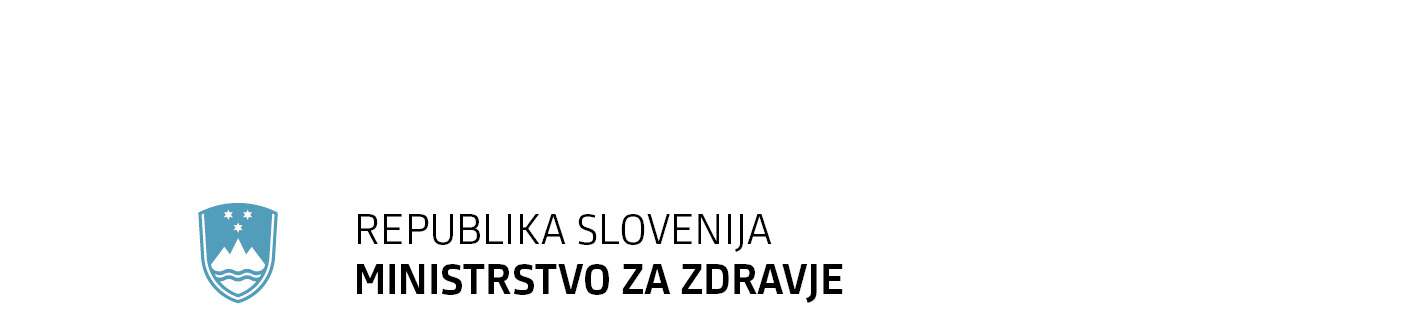 				F: 01 478 60 58 				E: gp.mz@gov.si				www.mz.gov.siŠtevilka: 	181-135/2020/85Datum: 	31. 8. 2020Zadeva: 	Navodila za osebe nastanjene v nastanitvenem objektu za potrebe izvajanja ukrepa osamitve (izolacije) na lokaciji Dom starostnikov Svete Agate, Zamarkova 1b, 2230 Lenart v Slovenskih GoricahZveza: 	Odredba o začasnem ukrepu prepustitve nastanitvenih objektov zaradi zajezitve in obvladovanja nalezljive bolezni COVID-19 (Uradni list RS, št. 95/20)Spoštovani,ker potrebnih ukrepov osamitve (izolacije) skladno z 18. člena Zakona o nalezljivih boleznih (Uradni list RS, št. 33/06 – uradno prečiščeno besedilo in 49/20 – ZIUZEOP), niste mogli zagotoviti na naslovu vašega bivališča, vam je bila na podlagi Odredbe o začasnem ukrepu prepustitve nastanitvenih objektov zaradi zajezitve in obvladovanja nalezljive bolezni COVID-19 (Uradni list RS, št. 95/20), za čas trajanja izolacije, omogočena nastanitev na naslovu Dom starostnikov Svete Agate, Zamarkova 1b, 2230 Lenart v Slovenskih Goricah (v nadaljnjem besedilu: nastanitveni objekt za izolacijo).SPLOŠNE INFORMACIJEV nastanitvenem objektu za izolacijo boste bivali do datuma zaključka izolacije, ki ga določil zdravnik, ki vas bo spremljal v času vašega bivanja v nastanitvenem objektu.Skupne površine so pod videonadzorom.NASTANITEV pred prihodom boste seznanjeni v katero sobo boste nastanjeni. Do nastanitvenega objekta boste pripeljani s sanitetnim prevozom.V času nastanitve v objektu za izolacijo iz sobe na hodnik izstopate samo za prevzem čistega posteljnega perila oziroma brisač ter obrokov, ki vam bodo dostavljani na mizico pred vrati sobe.Lahko izstopate v park, v katerega vodijo steklena vrata v vaši sobi.Druga navodila:Čiščenje sobe s kopalnico ste v času bivanja v objektu za izolacijo dolžni zagotavljati sami. V sobi imate potrebna čistila in pripomočke. Vse smeti, vključno z ostanki hrane, odložite v dve vrečki za smeti (vrečki namestite eno v drugo in nato vanjo odlagate smeti). Zavezano vrečko s smetmi  odnesete v zabojnik za smeti, ki se nahaja v parku pred steklenimi vrati vaše sobe. Sveža posteljnina vam bo zagotovljena enkrat tedensko (sedmi dan od vašega prihoda). Dostavljena bo na mizico pred glavna vrata vaše sobe.Sveže brisače vam bodo zagotovljene dvakrat tedensko (ob torkih in petkih). Dostavili vam jih bodo na mizico pred glavna vrata vaše sobe.Umazano posteljnino in brisače odložite v dve vrečki za smeti. Zavezani vrečki z umazano posteljnino in brisačami, odložite v zabojnik za umazano perilo, ki se nahaja v parku pred  steklenimi vrati vaše sobe. Na zunanjih površinah, na katere izstopate skozi steklena vrata sobe je dovoljeno druženje oseb, ki so zaradi potreb osamitve (izolacije) nastanjene v nastanitvenem objektu v pritličju nastanitvenega objekta. Druženje z osebami, ki so v prvem nadstropju objekta nastanjene zaradi izvajanja ukrepa karantene ni dovoljeno, saj bi to zanje predstavljalo tveganje, da se okužijo z virusom SARS-CoV-2. Obiski zunanjih obiskovalcev niso dovoljeni. V primeru kršitev bomo obvestili Zdravstveni inšpektorat. V primeru požara je potrebno upoštevati požarni red in evakuacijski načrt, ki je priloga predmetnemu dokumentu.  Kajene v sobi ni dovoljeno.V kolikor bi bilo v času trajanja osamitve (izolacije) potrebno, da bi vam svojci ali druge osebe dostavile kakršne koli osebne predmete, je to potrebno predhodno dogovoriti z upravnikom nastanitvenega objekta na telefonski številki 051 219 700. Prinešene predmete oziroma pripomočke vam bodo na podlagi predhodnega dogovora dostavili pred glavna vrata vaše sobe. PREHRANANa mizico pred glavna vrata sobe vam bodo trikrat dnevno dostavljeni obroki; in sicer: zajtrk med 8:30 in 8:45 uro;kosilo med 13:00 in 13:15 uro invečerja med 18:30 in 18:45 uro. Hrano prevzamete takrat, ko je oseba, ki je hrano dostavila do vrat, že odšla. Ostanke hrane odložite v dve vrečki za smeti. Zavezane vrečke z ostanki hrane odvržete v zabojnik za smeti, ki se nahaja v parku pred  steklenimi vrati vaše sobe.DOSTOP DO INTERNETAV objektu je možna uporaba brezžične internetne povezave. Naziv omrežja: GostjeGeslo za dostop: Ostalinivstopa!SPREMLJANJE ZDRAVSTVENEGA STANJAVaše zdravstveno stanje bo spremljal zdravnik COVID ambulante Zdravstvenega doma Maribor. V primeru sprememb počutja ali sprememb zdravstvenega stanja, pokličite na telefonsko številko nujne medicinske pomoči 112.Zlasti bodite pozorni na simptome kot so povišana telesna temperatura ali mrzlica, kašelj, občutek pomanjkanja sape oziroma težko dihanje, utrujenost, bolečine v mišicah, glavobol, izgube voha oziroma okusa, bolečine v grlu, izcedek iz nosu, slabost, bruhanje in driska.V sobi boste imeli termometer za merjenje temperature in pulzni oksimeter za merjenje nasičenosti krvi s kisikom. Če si izmerite temperaturo višjo do 37,5 °C, obvestite zdravnika.Če si s pulznim oksimetrom izmerite saturacijo oziroma vrednost kisika v krvi, ki je nižja od 94 %, obvestite zdravnika. Termometer in pulzni oksimeter ob vašem odhodu pustite v sobi.Pri spremljanju zdravstvenega stanja si lahko pomagate z VPRAŠALNIKOM ZA SPREMLJANJE ZDRAVSTVENEGA STANJA, ki je priloga predmetnemu dopisu.POSTOPEK ZA PRIMER KO MORA V SOBO V KATERI BIVATE VSTOPITI KDO OD ZUNANJIH  V primeru, da v sobi v kateri bivate pride do okvare, npr. pri ogrevanju, na vodovodu, elektriki, ali pa bi v sobo moral vstopati kdo drugi (npr. zdravstveno osebje), si morate pred vstopom druge osebe nadeti zaščitno masko.ŠKODA POVZROČENA NA STAVBNEM ALI DRUGEM INVENTARJUV primeru škode, ki bi jo povzročili na stavbnem ali drugem inventarju, vam bo za nastalo škodo izstavljen račun.V primeru zaznanih poškodb na stavbnem ali drugem inventarju, obvestite upravnika na GSM številko: 051 219 700.ORGANIZACIJA PREVOZA PO ZAKLJUČKU OSAMITVE (IZOLACIJE)Prevoz po zaključku osamitve (izolacije) si organizirate sami.KONKTAKT MINISTRSTVAV kolikor bi potrebovali kontaktno osebo na Ministrstvu za zdravje, pokličite na telefonsko številko 030 710 504.Priloge:1_Načrt evakuacije2_ VPRAŠALNIK ZA SPREMLJANJE ZDRAVSTVENEGA STANJAPriloga 1: Načrt evakuacije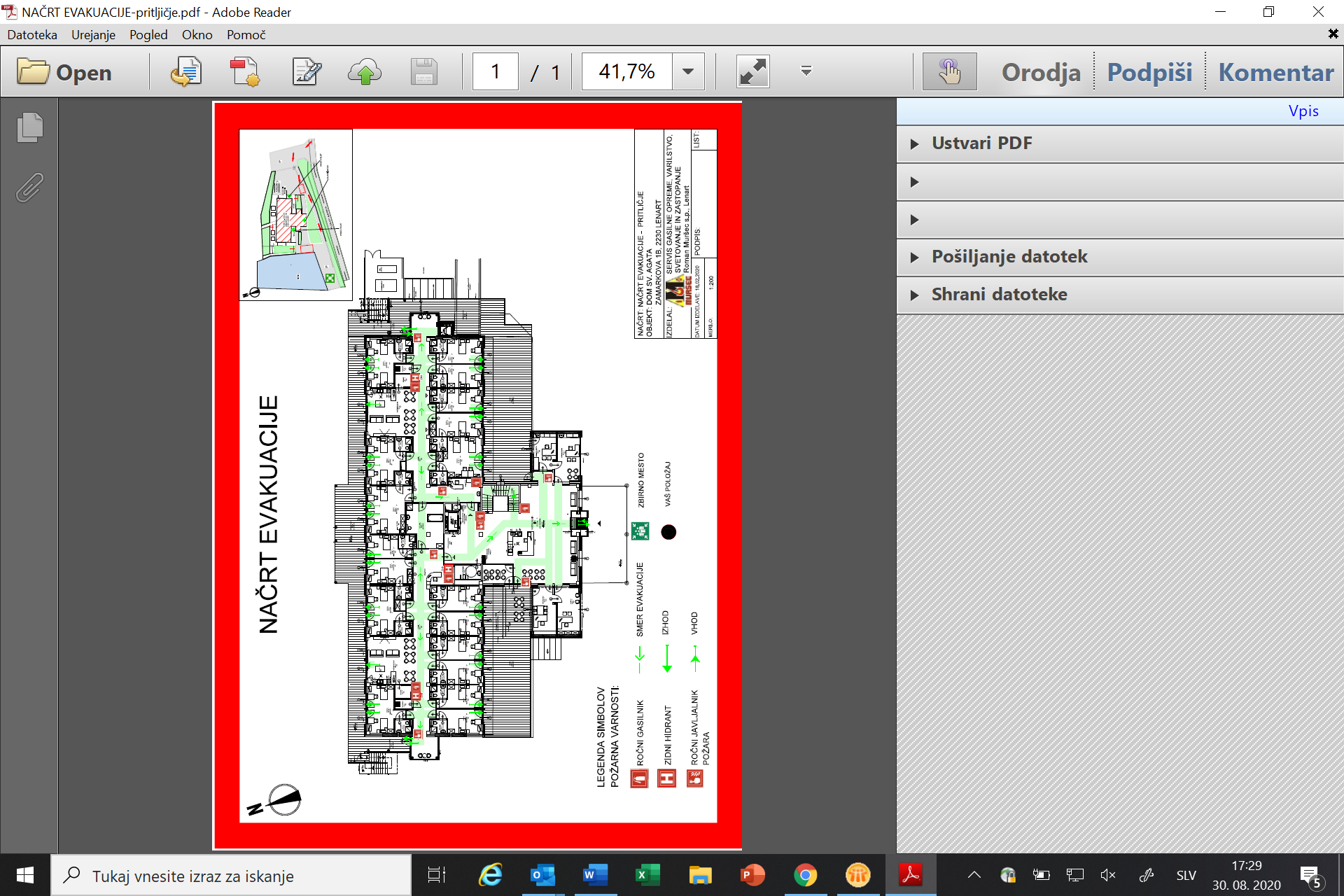 Priloga 2: VPRAŠALNIK ZA SPREMLJANJE ZDRAVSTVENEGA STANJAPripravila:mag. Klavdija Kobal Strausv. d. generalne direktorice Direktorat za dolgotrajno oskrboDr. Tina BREGANTDRŽAVNA SEKRETARKAVprašanje1. danDatum: 2. danDatum: 3. danDatum: 4. danDatum: 5. danDatum: 6. danDatum: 7. danDatum: Splošno počutje Dobro Odstopanja______________________________ Dobro Odstopanja______________________________ Dobro Odstopanja______________________________ Dobro Odstopanja______________________________ Dobro Odstopanja______________________________ Dobro Odstopanja______________________________ Dobro Odstopanja______________________________Ali imate od včeraj kakšne nove težave Ne Da: _________________________ Ne Da: _________________________ Ne Da: _________________________ Ne Da: _________________________ Ne Da: _________________________ Ne Da: _________________________ Ne Da: _________________________Ste si danes namerili povišano telesno temperaturo? Ne Da: __________ Ne Da: __________ Ne Da: __________ Ne Da: __________ Ne Da: __________ Ne Da: __________ Ne Da: __________Ali ste danes vzeli antipiretik (zdravilo proti povišani telesni temperaturi)? Ne Da: __________ Ne Da: __________ Ne Da: __________ Ne Da: __________ Ne Da: __________ Ne Da: __________ Ne Da: __________Ali kašljate? Ne Da Ne Da Ne Da Ne Da Ne Da Ne Da Ne DaOpis kašlja (v kolikor je pacient na predhodno vprašanje odgovoril z da) Suh Produktiven Suh Produktiven Suh Produktiven Suh Produktiven Suh Produktiven Suh Produktiven Suh ProduktivenAli imate občutek težkega dihanja ali stiskanja v prsnem košu? Ne Da Ne Da Ne Da Ne Da Ne Da Ne Da Ne DaAli imate danes katerega od navedenih simptomov (označite prisotne simptome, ki jih bolnik potrdi)? mrzlica utrujenost bolečine v mišicah glavobol izguba voha oziroma okusa bolečine v grlu slabost bruhanje driskaVprašanje8. danDatum: 9. danDatum: 10. danDatum: 11. danDatum: 12. danDatum: 13. danDatum: 14. danDatum: Splošno počutje Dobro Odstopanja______________________________ Dobro Odstopanja______________________________ Dobro Odstopanja______________________________ Dobro Odstopanja______________________________ Dobro Odstopanja______________________________ Dobro Odstopanja______________________________ Dobro Odstopanja______________________________Ali imate od včeraj kakšne nove težave Ne Da: _________________________ Ne Da: _________________________ Ne Da: _________________________ Ne Da: _________________________ Ne Da: _________________________ Ne Da: _________________________ Ne Da: _________________________Ste si danes namerili povišano telesno temperaturo? Ne Da: __________ Ne Da: __________ Ne Da: __________ Ne Da: __________ Ne Da: __________ Ne Da: __________ Ne Da: __________Ali ste danes vzeli antipiretik (zdravilo proti povišani telesni temperaturi)? Ne Da: __________ Ne Da: __________ Ne Da: __________ Ne Da: __________ Ne Da: __________ Ne Da: __________ Ne Da: __________Ali kašljate? Ne Da Ne Da Ne Da Ne Da Ne Da Ne Da Ne DaOpis kašlja (v kolikor je pacient na predhodno vprašanje odgovoril z da) Suh Produktiven Suh Produktiven Suh Produktiven Suh Produktiven Suh Produktiven Suh Produktiven Suh ProduktivenAli imate občutek težkega dihanja ali stiskanja v prsnem košu? Ne Da Ne Da Ne Da Ne Da Ne Da Ne Da Ne DaAli imate danes katerega od navedenih simptomov (označite prisotne simptome, ki jih bolnik potrdi)? mrzlica utrujenost bolečine v mišicah glavobol izguba voha oziroma okusa bolečine v grlu slabost bruhanje driska